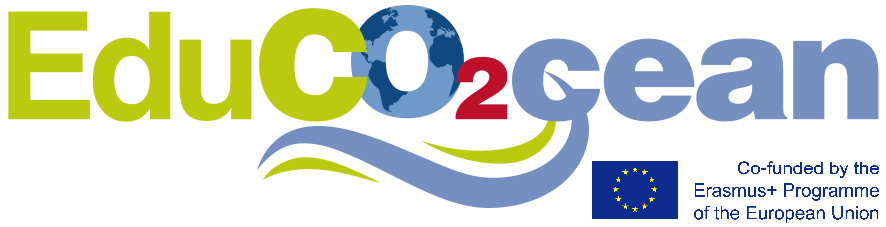 CONCURSO DE CURTAS-METRAGENSFicha de inscrição Enviar a ficha de inscrição juntamente com a curta-metragem para: concursos@aspea.org  No assunto deve-se incluir: Concurso curta-metragem EduCO2cean + Nome ASPEA - Associação Portuguesa de Educação Ambiental – www-aspea.orgAcompanhe em: https://www.facebook.com/aspea.orgContactos para informações: Aveiro – 234 092 847 e concursos@aspea.org Apoio institucional e financiamento:                                                                              Conceção e execução: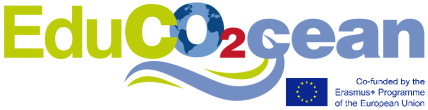 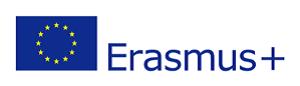 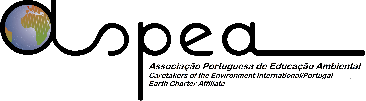 Nome: (Escola, grupo, etc)Nome da Pessoa de contato (Adulto) Contatos Telemóvel:E-mail:Participantes (incluir também a pessoa de contato caso faça parte do grupo)Idade: Participantes (incluir também a pessoa de contato caso faça parte do grupo)Idade: Participantes (incluir também a pessoa de contato caso faça parte do grupo)Idade: Participantes (incluir também a pessoa de contato caso faça parte do grupo)Idade: Título da curta-metragemDuração da curta-metragemBreve descrição do trabalhoOutras informações